Name____________________________ Period__________History of Atomic TheorySummarize the following people’s discoveries and ideas. Dates/drawings will not be required on the test.Democritus            						f. RutherfordAtomos     							g. Gold-foil experimentDalton     							h. Bohr’s modelThomson     							i. Electron-cloud modelPlum-pudding modelWhat were some differences between Dalton and Democritus’s ideas?
Who described the Billiard ball model? Why was it called such?


Rutherford, who was Thomson’s student, refuted the plum-pudding model. Describe how his experiment did this.

How is Bohr’s model different than previous models?

How is the electron-cloud model different than previous models?

What were Dalton’s three parts of his Atomic Theory of matter?

According to Bohr’s model of the atom, where are the electrons? What can happen for them to change location?



The Periodic Table & Atomic StructureHow is the modern periodic table of element arranged?

Assuming the atom is neutral, what does the atomic number tell you?

Label the following periodic table square for argon.


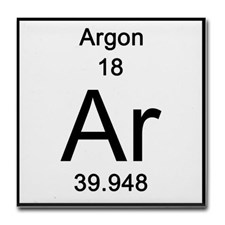 What is a period? What does a period on the periodic table indicate about an element?

What is a group/family? What does a group/family on the periodic table indicate about an element?


What do valence electrons indicate about an element?


What is an ion? What do we call a positive and negative ion?


What is the octet rule? What are the exceptions?


What does the mass number tell you? What are isotopes?

In nuclear notation, write the isotopes magnesium-24, magnesium-25, and magnesium-26. 


Element CategoriesDescribe properties of the alkali metals and give an example. 


Describe properties of the alkaline-earth metals and give an example.


Describe properties of the transition metals and give an example.


Describe properties of the metalloids and give an example.

Describe properties of the halogens and give an example.

Describe properties of the noble gases and give an example.

What happens to metallic properties as you move from left to right on the periodic table? 

What happens to reactivity as you down a group on the periodic table?

WHY do the alkali metals become more reactive down the group? 

WHY do the halogens become more reactive up the group?


Give the trends of each of the following: metallic character, ionization energy, electronegativity, reactivity, atomic radius.



Electron ConfigurationsWhat are the 4 types of orbitals? How many electrons can each of them hold?



Write the complete electron configuration for the following elements:Potassium  _____________________________________________Lithium  _____________________________________________Aluminum  _____________________________________________Carbon  _____________________________________________Nitrogen  _____________________________________________Argon  _____________________________________________Write the electron configurations for the following ions. Remember, if an ion is positive, it has lost electrons. If an ion is negative, it has gained electrons.Be2+  _____________________________________________B3+  _____________________________________________Cl1=  _____________________________________________O2=  _____________________________________________Identify the errors in the following electron configurations. If there is no error, write “none”.1s22s32p2   _____________________________________________1s22s22p63s24s1  _____________________________________________1s22s22p83s1  _____________________________________________Write the electron configuration for the following orbital diagrams. Then, identify the element.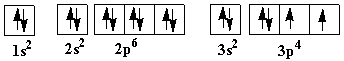 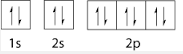 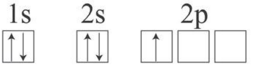 Use your periodic table and the images and formulas below as reference.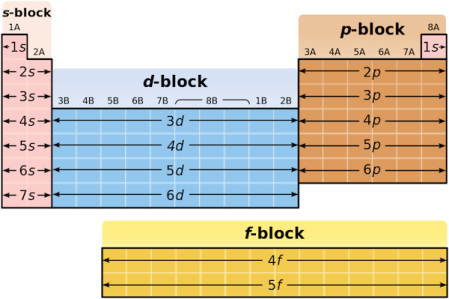 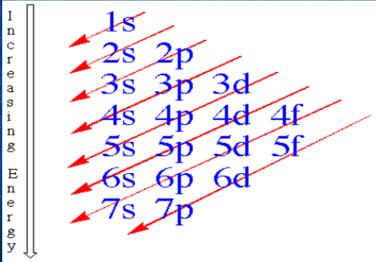 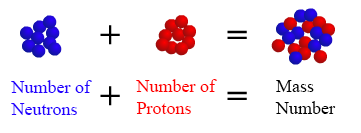 